Groupement de Santé de Base de Mahdia		  Association de Promotion de Santé 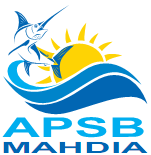 de Base de MahdiaADAB : 1313492/FDeuxièmes Journées de Santé de Base de Mahdia02et 03 Mai 2014 Hôtel Mahdia PalaceBulletin d’inscription(Formulaire sur le site web : www.apsm.tn )M/Mme :…………………………………………………………..Catégorie professionnelle :………………………………………..Etablissement :………………………Service :…………………...Adresse : ………………………………………………………….Tel :………………..Fax :……………...E-mail :…………………Les Frais d’inscription sont fixés à :80 DT pour tout le programme des deux journées y compris la résidence à l’hôtel pour la nuit du vendredi40DT pour la journée du Samedi 03 Mai donnant droit  à la documentation,  à l’accès à la salle des conférences, à la pause café et au déjeuner.Règlement : Le règlement des frais d’inscription se fait par : NB : Une pré inscription est obligatoire : E-mail lahouelhajer@gmail.com             Formulaire sur le site web : www.apsm.tnDernier délai d’inscription le : 26 Avril 2014Important : Les bons de commandes sont établis au nom de l’association de Promotion de Santé de Base de Mahdia ADAB : 1313492/FBon  de commande au nom de l’association de Promotion de Santé de base deMahdia ADAB : 1313492/FEspèces lors de l’inscription.Pour tout renseignement et toute correspondance, s’adresser au secrétariat de la  2ème Journée de Santé de Base de Mahdia.Téléphone : 73697764 – 94793815 E-mail lahouelhajer@gmail.comAdresse : Groupement de Santé de Base de Mahdia, Rue de Savoir 5100  Mahdia